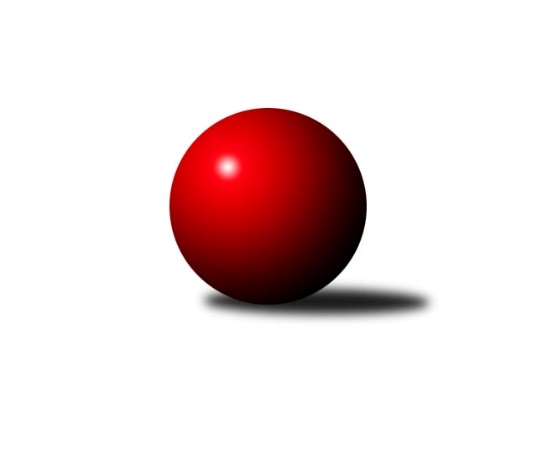 Č.6Ročník 2011/2012	5.11.2011Nejlepšího výkonu v tomto kole: 1722 dosáhlo družstvo: HKK Olomouc ˝B˝3. KLZ B 2011/2012Výsledky 6. kolaSouhrnný přehled výsledků:TJ Jiskra Otrokovice	- TJ ČKD Blansko˝B˝	6:0	1430:1097	7.0:1.0	5.11.KK Vyškov˝B˝	- KK Mor.Slávia Brno	2:4	1651:1651	4.0:4.0	5.11.HKK Olomouc ˝B˝	- KK Zábřeh ˝B˝	5:1	1722:1617	4.0:4.0	5.11.Tabulka družstev:	1.	HKK Olomouc ˝B˝	5	5	0	0	24.0 : 6.0 	26.0 : 14.0 	 1659	10	2.	KK Mor.Slávia Brno	5	4	0	1	19.5 : 10.5 	21.5 : 18.5 	 1687	8	3.	TJ Odry ˝A˝	5	3	0	2	19.0 : 11.0 	23.0 : 17.0 	 1677	6	4.	TJ Jiskra Otrokovice	5	2	1	2	17.0 : 13.0 	26.0 : 14.0 	 1655	5	5.	KK Zábřeh ˝B˝	5	2	1	2	14.0 : 16.0 	22.5 : 17.5 	 1607	5	6.	TJ ČKD Blansko˝B˝	4	2	0	2	8.5 : 15.5 	12.0 : 20.0 	 1456	4	7.	TJ Nový Jičín˝C˝	4	0	0	4	4.0 : 20.0 	9.0 : 23.0 	 1424	0	8.	KK Vyškov˝B˝	5	0	0	5	8.0 : 22.0 	12.0 : 28.0 	 1578	0Podrobné výsledky kola:	 TJ Jiskra Otrokovice	1430	6:0	1097	TJ ČKD Blansko˝B˝	Barbora Divílková st.	 	 211 	 209 		420 	 2:0 	 356 	 	173 	 183		Zita Řehůřková	Zuzana Ančincová	 	 190 	 211 		401 	 2:0 	 339 	 	177 	 162		Jindřiška Klimešová	Dana Bartolomeu	 	 221 	 184 		405 	 1:1 	 402 	 	192 	 210		Naděžda Musilovározhodčí: Nejlepší výkon utkání: 420 - Barbora Divílková st.	 KK Vyškov˝B˝	1651	2:4	1651	KK Mor.Slávia Brno	Pavla Fialová	 	 213 	 203 		416 	 1:1 	 419 	 	207 	 212		Michaela Slavětínská	Běla Omastová	 	 194 	 219 		413 	 1:1 	 416 	 	205 	 211		Pavlína Březinová	Ludmila Tomiczková	 	 194 	 198 		392 	 0:2 	 425 	 	206 	 219		Romana Sedlářová	Monika Anderová	 	 200 	 230 		430 	 2:0 	 391 	 	193 	 198		Monika Rusňákovározhodčí: Nejlepší výkon utkání: 430 - Monika Anderová	 HKK Olomouc ˝B˝	1722	5:1	1617	KK Zábřeh ˝B˝	Libuše Mrázová	 	 195 	 234 		429 	 1:1 	 394 	 	208 	 186		Marie Vojtková	Eliška Dokoupilová	 	 190 	 195 		385 	 0:2 	 423 	 	222 	 201		Kamila Chládková	Jaroslava Havranová	 	 234 	 237 		471 	 2:0 	 386 	 	199 	 187		Helena Sobčáková	Hana Kropáčová	 	 222 	 215 		437 	 1:1 	 414 	 	196 	 218		Silvie Horňákovározhodčí: Nejlepší výkon utkání: 471 - Jaroslava HavranováPořadí jednotlivců:	jméno hráče	družstvo	celkem	plné	dorážka	chyby	poměr kuž.	Maximum	1.	Jaroslava Havranová 	HKK Olomouc ˝B˝	433.78	286.1	147.7	1.7	3/3	(471)	2.	Hana Kropáčová 	HKK Olomouc ˝B˝	433.00	293.1	139.9	3.4	3/3	(447)	3.	Michaela Slavětínská 	KK Mor.Slávia Brno	430.33	290.2	140.2	5.8	3/3	(453)	4.	Barbora Divílková  st.	TJ Jiskra Otrokovice	430.00	288.3	141.7	4.1	3/3	(472)	5.	Iveta Babincová 	TJ Odry ˝A˝	430.00	296.7	133.3	5.7	3/4	(442)	6.	Romana Sedlářová 	KK Mor.Slávia Brno	429.17	288.5	140.7	3.2	3/3	(452)	7.	Monika Anderová 	KK Vyškov˝B˝	426.44	299.7	126.8	7.9	3/3	(446)	8.	Denisa Honzálková 	TJ Odry ˝A˝	425.88	293.4	132.5	6.5	4/4	(452)	9.	Monika Rusňáková 	KK Mor.Slávia Brno	422.11	284.2	137.9	5.3	3/3	(473)	10.	Dana Bartolomeu 	TJ Jiskra Otrokovice	419.11	278.2	140.9	5.2	3/3	(443)	11.	Stanislava Ovšáková 	TJ Odry ˝A˝	415.63	284.9	130.8	4.5	4/4	(445)	12.	Martina Ančincová 	TJ Jiskra Otrokovice	415.17	281.5	133.7	6.0	3/3	(421)	13.	Zuzana Ančincová 	TJ Jiskra Otrokovice	414.11	281.3	132.8	9.3	3/3	(455)	14.	Naděžda Musilová 	TJ ČKD Blansko˝B˝	413.50	279.8	133.8	5.5	4/4	(478)	15.	Libuše Mrázová 	HKK Olomouc ˝B˝	411.00	288.5	122.5	6.2	2/3	(429)	16.	Pavlína Březinová 	KK Mor.Slávia Brno	406.78	290.0	116.8	8.3	3/3	(438)	17.	Helena Sobčáková 	KK Zábřeh ˝B˝	406.75	285.3	121.5	8.0	4/4	(417)	18.	Jana Hrňová 	TJ Nový Jičín˝C˝	406.00	280.0	126.0	7.7	3/3	(462)	19.	Jana Frydrychová 	TJ Odry ˝A˝	404.75	283.5	121.3	8.3	4/4	(417)	20.	Kamila Chládková 	KK Zábřeh ˝B˝	404.38	282.8	121.6	7.4	4/4	(423)	21.	Eliška Dokoupilová 	HKK Olomouc ˝B˝	403.33	279.3	124.0	11.2	3/3	(441)	22.	Běla Omastová 	KK Vyškov˝B˝	402.33	291.7	110.7	11.2	2/3	(417)	23.	Marie Vojtková 	KK Zábřeh ˝B˝	401.25	279.5	121.8	6.0	4/4	(406)	24.	Silvie Horňáková 	KK Zábřeh ˝B˝	401.00	275.0	126.0	6.3	4/4	(422)	25.	Pavla Fialová 	KK Vyškov˝B˝	399.50	282.7	116.8	6.5	3/3	(416)	26.	Šárka Pavlištíková 	TJ Nový Jičín˝C˝	392.75	283.8	109.0	8.3	2/3	(423)	27.	Zita Řehůřková 	TJ ČKD Blansko˝B˝	383.00	279.8	103.3	11.0	4/4	(408)	28.	Kateřina Radinová 	TJ Nový Jičín˝C˝	381.50	283.5	98.0	10.5	2/3	(404)	29.	Jitka Usnulová 	KK Vyškov˝B˝	371.67	270.3	101.3	10.7	3/3	(383)	30.	Jana Nytrová 	KK Vyškov˝B˝	360.50	270.3	90.3	14.5	2/3	(367)	31.	Jindřiška Klimešová 	TJ ČKD Blansko˝B˝	336.00	247.0	89.0	16.0	3/4	(350)	32.	Jana Hájková 	TJ Nový Jičín˝C˝	319.67	235.2	84.5	16.8	3/3	(346)	33.	Eva Birošíková 	TJ Nový Jičín˝C˝	272.50	207.5	65.0	25.5	2/3	(304)		Jitka Žáčková 	KK Mor.Slávia Brno	475.00	318.0	157.0	3.0	1/3	(475)		Hana Jáňová 	KK Zábřeh ˝B˝	458.00	290.0	168.0	1.0	1/4	(458)		Věra Ovšáková 	TJ Odry ˝A˝	416.50	281.5	135.0	5.0	2/4	(450)		Lucie Nevřivová 	TJ ČKD Blansko˝B˝	411.00	293.0	118.0	3.5	2/4	(417)		Nikola Slavíčková 	TJ ČKD Blansko˝B˝	403.50	283.0	120.5	7.5	2/4	(407)		Ludmila Tomiczková 	KK Vyškov˝B˝	392.00	276.0	116.0	12.0	1/3	(392)		Jana Vránková 	KK Mor.Slávia Brno	390.00	266.0	124.0	4.0	1/3	(390)		Nikola Kunertová 	KK Zábřeh ˝B˝	368.00	260.0	108.0	12.0	1/4	(371)		Věra Zmitková 	HKK Olomouc ˝B˝	345.00	284.0	61.0	17.0	1/3	(345)		Ludmila Galiová 	TJ Nový Jičín˝C˝	332.00	263.0	69.0	22.0	1/3	(332)Sportovně technické informace:Starty náhradníků:registrační číslo	jméno a příjmení 	datum startu 	družstvo	číslo startu
Hráči dopsaní na soupisku:registrační číslo	jméno a příjmení 	datum startu 	družstvo	Program dalšího kola:7. kolo19.11.2011	so	10:00	TJ Nový Jičín˝C˝ - TJ Odry ˝A˝	19.11.2011	so	13:00	TJ ČKD Blansko˝B˝ - KK Vyškov˝B˝	19.11.2011	so	14:00	KK Mor.Slávia Brno - HKK Olomouc ˝B˝	Nejlepší šestka kola - absolutněNejlepší šestka kola - absolutněNejlepší šestka kola - absolutněNejlepší šestka kola - absolutněNejlepší šestka kola - dle průměru kuželenNejlepší šestka kola - dle průměru kuželenNejlepší šestka kola - dle průměru kuželenNejlepší šestka kola - dle průměru kuželenNejlepší šestka kola - dle průměru kuželenPočetJménoNázev týmuVýkonPočetJménoNázev týmuPrůměr (%)Výkon4xJaroslava HavranováOlomouc B4713xJaroslava HavranováOlomouc B117.554713xHana KropáčováOlomouc B4373xHana KropáčováOlomouc B109.064374xMonika AnderováVyškov B4301xLibuše MrázováOlomouc B107.074291xLibuše MrázováOlomouc B4291xKamila ChládkováZábřeh B105.574233xRomana SedlářováMS Brno4253xMonika AnderováVyškov B105.054301xKamila ChládkováZábřeh B4234xBarbora Divílková st.Otrokovice104.87420